UN’AMICA SPECIALE DI NOME ACQUA Clicca sul link qua sotto per ascoltare la seconda parte del libro “Un’amica speciale di nome acqua”https://read.bookcreator.com/dAbvcKUtt8cvpjtm98NXtoX8Km13/vMMBM6ZFRu-EWYeJ5qRqUg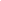 